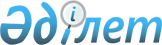 О специальных званиях pядового и начальствующего состава оpганов внутpенних дел
Сноска. Название и текст Закона с изменениями, внесенными Законом Республики Казахстан от 18 октябpя 1993 г. и Указом Пpезидента, имеющим силу Закона, от 27 янваpя 1996 г. N 2831; Законом РК от 9.12.98 г. N 307
					
			Утративший силу
			
			
		
					Закон Республики Казахстан от 18 янваpя 1992 года. Утратил силу - Законом РК от 29 декабря 2004 г. N 26 (Z040026)      Верховный Совет Республики Казахстан постановляет: 

      1. В целях введения единой системы званий в органах внутренних дел Республики Казахстан установить для рядового и начальствующего состава полиции и других служб и подразделений органов внутренних дел следующие специальные звания:  рядовой состав 

       рядовой полиции                           рядовой внутренней 

                                          службы  младший начальствующий состав младший сержант полиции                   младший сержант 

                                          внутренней службы сержант полиции                           сержант внутренней 

                                          службы старший сержант полиции                   старший сержант 

                                          внутренней службы старшина полиции                          старшина внутренней 

                                          службы  средний начальствующий состав младший лейтенант полиции                 младший лейтенант 

                                          внутренней службы лейтенант полиции                         лейтенант внутренней 

                                          службы старший лейтенант полиции                 старший лейтенант 

                                          внутренней службы капитан полиции                           капитан внутренней 

                                          службы  старший начальствующий состав майор полиции                             майор внутрнней 

                                          службы подполковник полиции                      подполковник 

                                          внутренней службы полковник полиции                         полковник 

                                          внутренней службы  высший начальствующий состав генерал-майор полиции                     генерал-майор 

                                          внутренней службы генерал-лейтенант полиции                 генерал-лейтенант 

                                          внутренней службы генерал-полковник полиции                 генерал-полковник 

                                          внутренней службы  Генерал армии 

      2. Специальные звания высшего начальствующего состава присваиваются Президентом Республики Казахстан. 

      Лица младшего, среднего, старшего начальствующего состава могут быть лишены специального звания по приговору суда и в порядке, определяемом "Положением о прохождении службы лицами рядового и начальствующего состава органов внутренних дел Республики Казахстан". 

      Лишение специальных званий высшего начальствующего состава осуществляется в соответствии с действующим законодательством Республики Казахстан. 

      Сноска. Пункт 2 - с изменениями, внесенными Законом  РК от 9.12.98 г. N 307. 

 

        Президент 

      Республики Казахстан 
					© 2012. РГП на ПХВ «Институт законодательства и правовой информации Республики Казахстан» Министерства юстиции Республики Казахстан
				